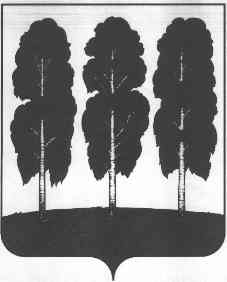 АДМИНИСТРАЦИЯ БЕРЕЗОВСКОГО РАЙОНАХАНТЫ-МАНСИЙСКОГО АВТОНОМНОГО ОКРУГА – ЮГРЫПОСТАНОВЛЕНИЕот  06.07.2021       			                                                                      № 759пгт. БерезовоО внесении изменений в постановление администрации Березовского района от 28.05.2015 № 665 «Об утверждении административного регламента предоставления муниципальной услуги «Предоставление информации об организации общедоступного и бесплатного дошкольного, начального общего, основного общего, среднего общего образования по основным общеобразовательным программам, а также дополнительного образования в муниципальных образовательных организациях» В целях приведения нормативного правового акта администрации Березовского района в соответствие с действующим законодательством:Внести в постановление администрации Березовского района от 28.05.2015  № 665 «Об утверждении административного регламента предоставления муниципальной услуги «Предоставление информации об организации общедоступного и бесплатного дошкольного, начального общего, основного общего, среднего общего образования по основным общеобразовательным программам, а также дополнительного образования в муниципальных образовательных организациях» следующие изменения:         1.1. Преамбулу постановления изложить в следующей редакции:         «В соответствии с Федеральным законом от 27 июля 2010 года № 210 –ФЗ «Об организации предоставления государственных  и муниципальных услуг», постановлением администрации Березовского района от 29.12.2020 № 1275 «Об утверждении Порядка подачи и рассмотрения жалоб на решения и действия (бездействие) администрации Березовского района, ее структурных подразделений, их должностных лиц, муниципальных служащих и признании утратившими силу некоторых муниципальных правовых актов», постановлением администрации Березовского района от 05 августа 2014 года № 1196 «Об утверждении Порядка разработки и утверждения административных регламентов предоставления муниципальных услуг, проведения экспертизы их проектов»:».1.2. Пункт 5 постановления изложить в следующей редакции:«5. Контроль за исполнением настоящего постановления возложить на заместителя главы района И.В. Губкина.».  	1.3. В приложении к постановлению:         1.3.1.  пункт 1.1. раздела I   изложить в следующей редакции:        « 1.1.  Предмет регулирования административного регламентаАдминистративный регламент предоставления муниципальной услуги «Предоставление информации об организации общедоступного и бесплатного дошкольного, начального общего, основного общего, среднего общего образования по основным общеобразовательным программам, а также дополнительного образования в муниципальных образовательных организациях» (далее-административный регламент, муниципальная услуга) устанавливает сроки и последовательность административных процедур и административных действий Комитета образования администрации Березовского района (далее-Комитет) и автономного учреждения Ханты - Мансийского автономного округа – Югры «Многофункциональный центр предоставления государственных и муниципальных услуг Югры» (далее-МФЦ), а также по иным вопросам, связанным с предоставлением муниципальной услуги, осуществляется МФЦ в соответствии с заключенным соглашением и регламентом работы МФЦ. Заявители вправе обращаться за предоставлением муниципальной услуги в МФЦ.»;1.3.2. абзац пятый подпункта 1.3.4 пункта 1.3 раздела I изложить в следующей редакции:«информацию о МФЦ  заявитель может получить посредством обращения к порталу многофункциональных центров Ханты-Мансийского автономного округа-Югры (http//mfc.admhmao.ru/) (далее- портал МФЦ).»;1.3.3. абзац четвертый пункта 2.2 раздела II изложить в следующей редакции:«За получением муниципальной услуги заявитель может обратиться в МФЦ.»;1.3.4. абзац шестой пункта 2.3 раздела II изложить в следующей редакции: «Результат предоставления муниципальной услуги в МФЦ формируется с использованием автоматизированной информационной системы МФЦ (далее-АИС МФЦ) и оформляется на официальном бланке МФЦ за подписью специалиста МФЦ, уполномоченного на подписание таких документов (далее – уполномоченное должностное лицо МФЦ ) и заверяется печатью  МФЦ.»;         1.3.5. подпункт 2.6.5 пункта 2.6 раздела  II  изложить в следующей редакции:        « 2.6.5. Запрещается требовать от заявителей:          - представления документов и информации или осуществления действий, представление или осуществление которых не предусмотрено нормативными правовыми актами, регулирующими отношения, возникающие в связи с предоставлением муниципальной услуги;- представления документов и информации, в том числе подтверждающих внесение заявителем платы за муниципальной услуги, которые находятся в распоряжении органов, предоставляющих государственные  и муниципальные услуги, иных государственных органов, органов местного самоуправления либо подведомственных государственным органам или органам местного самоуправления организаций, участвующих в предоставлении предусмотренных частью 1 статьи 1 Федерального закона 27.07.2010 № 210-ФЗ «Об организации предоставления государственных и муниципальных услуг», в соответствии с нормативными правовыми актами Российской Федерации, нормативными правовыми актами Ханты-Мансийского автономного округа-Югры, муниципальными правовыми актами, за исключением документов, включенных в определенный частью 6 статьи 7 указанного Федерального закона перечень документов. Заявитель вправе представить указанные документы и информацию в органы, предоставляющие государственные услуги, и органы, предоставляющие муниципальные услуги, по собственной инициативе;- совершения иных действий, кроме прохождения идентификации и аутентификации в соответствии с нормативными правовыми актами Российской Федерации, указания цели приема, а так же предоставления сведений, необходимых для расчета длительности временного интервала, который необходимо забронировать для приема;- представления документов и информации, отсутствие и (или) недостоверность которых не указывались при первоначальном отказе в приеме документов, необходимых для предоставления муниципальной услуги, либо в предоставлении муниципальной услуги, за исключением следующих случаев:изменение требований нормативных правовых актов, касающихся предоставления муниципальной услуги, после первоначальной подачи заявления о предоставлении муниципальной услуги;наличие ошибок в заявлении о предоставлении муниципальной услуги и документах, поданных заявителем после первоначального отказа в приеме документов, необходимых для предоставления муниципальной услуги, либо в предоставлении муниципальной услуги и не включенных в представленный ранее комплект документов;истечение срока действия документов или изменение информации после первоначального отказа в приеме документов, необходимых для предоставления муниципальной услуги, либо в предоставлении муниципальной услуги;выявление документально подтвержденного факта (признаков) ошибочного или противоправного действия (бездействия) должностного лица, работника Комитета, образовательной организации, предоставляющих муниципальную услугу, муниципального служащего, работника МФЦ, при первоначальном отказе в приеме документов, необходимых для предоставления муниципальной услуги, либо в предоставлении муниципальной услуги, о чем в письменном виде за подписью председателя Комитета, руководителя образовательной организации, предоставляющих муниципальную услугу, руководителя МФЦ при первоначальном отказе в приеме документов, необходимых для предоставления муниципальной услуги, уведомляется заявитель, а также приносятся извинения за доставленные неудобства;- предоставления на бумажном носителе документов и информации, электронные образы которых ранее были заверены в соответствии с пунктом 7.2 части 1 статьи 16 Федерального закона от 27 июля 2010 года № 210-ФЗ                       «Об организации предоставления государственных и муниципальных услуг», за исключением случаев, если нанесение отметок на такие документы либо их изъятие является необходимым условием предоставления муниципальной услуги, и иных случаев, установленных федеральными законами.Запрещается отказывать заявителям:- в приеме заявления и иных документов, необходимых для предоставления муниципальной услуги, в случае, если заявление и документы, необходимые для предоставления муниципальной услуги, поданы в соответствии с информацией о сроках и порядке предоставления муниципальной услуги, опубликованной на Едином и региональном порталах;- в предоставлении муниципальной услуги в случае, если заявление и документы, необходимые для предоставления муниципальной услуги, поданы в соответствии с информацией о сроках и порядке предоставления муниципальной услуги, опубликованной на Едином и региональном порталах.»;1.3.6.  подпункты б, в пункта 2.14 раздела II  изложить в следующей редакции:«б) запись на прием в МФЦ для подачи заявления о предоставлении муниципальной услуги осуществляется посредством портала МФЦ;   в) досудебное (внесудебное) обжалование решений и действий (бездействий) Комитета образования, образовательной организации, МФЦ, а также их должностных лиц, муниципальных служащих, работников посредством Единого и регионального порталов, официального сайта органов местного самоуправления и портала МФЦ.»;1.3.7. пункт 3.1 раздела III дополнить подпунктом 4 следующего содержания:«4) особенности выполнения административных процедур в МФЦ.»;1.3.8. подпункт 3.5.2 пункта 3.5 раздела III изложить в следующей редакции:«3.5.2. Рассмотрение заявления о предоставлении муниципальной услуги и оформление документа, являющегося результатом предоставления муниципальной услугиСведения о должностных лицах, ответственных за выполнение каждого административного действия, входящего в состав административной процедуры:- за рассмотрение заявления о предоставлении муниципальной услуги, оформление документа, являющегося результатом предоставления муниципальной услуги,- специалист МФЦ;- за подписание документа, являющегося результатом предоставления муниципальной услуги, - уполномоченное должностное лицо МФЦ.Содержание административных действий, входящих в состав административной процедуры:Специалист МФЦ осуществляет поиск требуемой информации и подготовку результата муниципальной услуги в АИС МФЦ и передает на подпись уполномоченному должностному лицу МФЦ документ, являющийся результатом предоставления муниципальной услуги, указанный в пункте 2.3 настоящего административного регламента.Критерий принятия решения о предоставлении муниципальной услуги или об отказе в предоставлении муниципальной услуги: наличие или отсутствие оснований для отказа в предоставлении муниципальной услуги, указанных в подпункте 2.8.2 пункта 2.8 настоящего административного регламента.Результат административной процедуры: подписанный документ, являющийся результатом предоставления муниципальной услуги.»;1.3.9. в пункте 4.1 раздела IV слова «директором МФЦ» заменить словами «руководителем МФЦ»;1.3.10. пункт 4.2 раздела  изложить в следующей редакции:«4.2. Плановые проверки полноты и качества предоставления муниципальной услуги проводятся председателем Комитета, руководителем МФЦ либо лицами, их замещающими. Периодичность проведения плановых проверок полноты и качества предоставления муниципальной услуги устанавливается в соответствии с решением председателя Комитета, руководителя МФЦ либо лицами, их замещающими. Внеплановые проверки полноты и качества предоставления муниципальной услуги проводятся председателем Комитета, руководителем МФЦ либо лицами, их замещающими на основании жалоб заявителей на решения или действия (бездействие) должностных лиц Комитета, образовательных организаций, специалистов МФЦ принятые или осуществленные в ходе предоставления муниципальной услуги.В случае проведения внеплановой проверки по конкретному обращению заявителя, обратившемуся заявителю направляется информация о результатах проверки, проведенной по обращению и о мерах, принятых в отношении виновных лиц. Результаты проверки оформляются в виде акта, в котором отмечаются выявленные недостатки и указываются предложения по их устранению. По результатам проведения проверок полноты и качества предоставления муниципальной услуги, в случае выявления нарушений прав заявителей виновные лица привлекаются к ответственности в соответствии с законодательством Российской Федерации.»;	1.3.11. абзац третий пункта 5.2 раздела 5 изложить в следующей редакции:«Жалоба на решения, действия (бездействие) МФЦ, либо его руководителя подаётся в Департамент экономического развития Ханты-Мансийского автономного округа – Югры. Жалоба на решения, действия (бездействие) работников МФЦ подается для рассмотрения руководителю МФЦ.»;1.3.12. пункт 5.4 раздела 5  изложить в следующей редакции:«5.4.Перечень нормативных правовых актов, регулирующих порядок досудебного (внесудебного) обжалования решений и действий (бездействия) Комитета образования, образовательной организации, предоставляющей муниципальную услугу, МФЦ, а также их должностных лиц, муниципальных служащих, работников:1) Федеральный закон от 27.07.2010 № 210-ФЗ «Об организации предоставления государственных и муниципальных услуг»;2) постановление Правительства Ханты-Мансийского автономного округа - Югры от 02.11.2012 № 431-п «О порядке подачи и рассмотрения жалоб на решения и действия (бездействие) исполнительных органов государственной власти Ханты-Мансийского автономного округа - Югры, предоставляющих государственные услуги, и их должностных лиц, государственных гражданских служащих Ханты-Мансийского автономного округа - Югры, автономного учреждения Ханты-Мансийского автономного округа - Югры «Многофункциональный центр предоставления государственных и муниципальных услуг Югры» и его работников;3) постановление администрации Березовского района от 29.12.2020            № 1275 «Об утверждении Порядка подачи и рассмотрения жалоб на решения и действия (бездействие) администрации Березовского района, ее структурных подразделений, их должностных лиц, муниципальных служащих и признании утратившими силу некоторых муниципальных правовых актов».».1.3.13. Приложение 1 к административному регламенту предоставления муниципальной  услуги «Предоставление  информации о текущей успеваемости учащегося, ведении электронного дневника и электронного журнала успеваемости» изложить в следующей редакции согласно приложению к настоящему постановлению.         2.  Опубликовать настоящее постановление в газете «Жизнь Югры» и разместить на официальном веб-сайте органов местного самоуправления Березовского района. 3.  Настоящее постановление вступает в силу после его официального опубликования.И.о. главы района                                                                                     Г.Г. КудряшовПриложение 1 к постановлению администрации Березовского районаот 06.07.2021 № 759Перечень образовательных организаций Березовского района, предоставляющих муниципальную услугуНазвание муниципальной образовательной организацииАдрес местонахожденияСправочные телефоныАдрес электронной почтыАдрес официального сайтаМуниципальное автономное общеобразовательное учреждение «Березовская начальная общеобразовательная школа»628140, Тюменская область, Ханты-Мансийский автономный округ - Югра, пгт.Березово, ул.Ленина, 208(34674)2-16-82,2-24-2986nsch-berezovo@mail.ruwww.бнош.рфМуниципальное бюджетное общеобразовательное учреждение «Березовская средняя общеобразовательная школа»628140, Тюменская область, Ханты-Мансийский автономный округ - Югра, пгт.Березово, ул.Собянина, 508(34674)2-13-60,2-16-6486sch-berezovo@mail.ruhttps://sch-berezovo.ru/Муниципальное бюджетное общеобразовательное учреждение «Ванзетурская средняя общеобразовательная школа»628140, Тюменская область, Ханты-Мансийский автономный округ - Югра, п.Ванзетур, ул.Таежная, 118(34674)40-2-23,40-2-3586sch-vanzetur@mail.ruhttp://sosh-vanzetur.hmansy.eduru.ruМуниципальное бюджетное общеобразовательное учреждение Игримская средняя общеобразовательная школа № 1628146, Тюменская область, Ханты-Мансийский автономный округ - Югра, Березовский район, пгт.Игрим, ул.Кооперативная, 318(34674)3-18-21,3-18-7186sch1-igrim@mail.ruhttps://igrimskaya-sosh.hmansy.eduru.ruМуниципальное бюджетное общеобразовательное учреждение Игримская средняя общеобразовательная школа имени Героя Советского Союза Собянина Гавриила Епифановича628146, Тюменская область, Ханты-Мансийский автономный округ - Югра, Березовский район, пгт.Игрим, ул.Кооперативная, 158(34674)3-18-22,3-18-82,3-18-7286sch2-igrim@mail.ruhttps://igrimskaya-sosh.tmn.eduru.ruМуниципальное автономное общеобразовательное учреждение «Няксимвольская средняя общеобразовательная школа»628143, Тюменская область, Ханты-Мансийский автономный округ - Югра, Березовский район, с.Няксимволь, ул.Кооперативная, 248(34674)42-2-9886sch-niaksimvol@mail.ruwww.86sch-niaksimvol.edusite.ruМуниципальное бюджетное общеобразовательное учреждение «Приполярная средняя общеобразовательная школа»628158, Тюменская область, Ханты-Мансийский автономный округ - Югра, Березовский район, п.Приполярный, мкр. 1/18(34674)34-7-21,34-7-2086sch-pripolarny@mail.ruhttps://school-pripoliarny.hmansy.eduru.ruМуниципальное бюджетное общеобразовательное учреждение «Саранпаульская средняя общеобразовательная школа»628148, Тюменская область, Ханты-Мансийский автономный округ - Югра, Березовский район, с.Саранпауль, ул. Вокуева, 128(34674)45-8-9086sch-saranpaul@mail.ruwww.sch86-saranpaul.ruМуниципальное бюджетное общеобразовательное учреждение «Светловская средняя общеобразовательная школа имени Солёнова Бориса Александровича»628147, Тюменская область, Ханты-Мансийский автономный округ - Югра, Березовский район, п.Светлый, ул.Первопроходцев, 67а8(34674)58-4-54,58-7-9086sch-svetlyii@mail.ruhttps://86sch-svetlyii.hmansy.eduru.ruМуниципальное бюджетное общеобразовательное учреждение «Сосьвинская средняя общеобразовательная школа»628145, Тюменская область, Ханты-Мансийский автономный округ - Югра, Березовский район, с.Сосьва, ул.Школьная, 38(34674)43-2-10,43-2-9286sch-sosva@mail.ruwww.sosva.edusite.ruМуниципальное автономное общеобразовательное учреждение «Тегинская средняя общеобразовательная школа»628155, Тюменская область, Ханты-Мансийский автономный округ - Югра, Березовский район, с.Теги, ул.Таежная, 78(34674)44-2-35,44-2-36 86sch-tegi@mail.ru  http://tegischool.ros-obr.ruМуниципальное бюджетное общеобразовательное учреждение «Хулимсунтская средняя общеобразовательная школа с кадетскими и мариинскими классами»628156, Тюменская область, Ханты-Мансийский автономный округ - Югра, Березовский район, д.Хулимсунт, мкр. 4/348(34674)33-5-19,33-5-14 86sch-khulimsunt@mail.ru https://hulimsunt-shkola.hmaoschool.ru/.Муниципальное автономное дошкольное образовательное учреждение детский сад «Кораблик»628156, Тюменская область, Ханты-Мансийский автономный округ - Югра, Березовский район, пгт.Березово, ул.Молодёжная, д.328(34674)2-60-63Obuhovich.L@mail.ru Муниципальное автономное дошкольное образовательное учреждение детский сад «Малышок»628140, Ханты-Мансийский автономный округ-Югра, пгт.Березово, ул.Дуркина, д.288(34674)2-17-78mdou-malyshok@mail.ru  http://ds-malyshok.ru/Муниципальное бюджетное дошкольное образовательное учреждение детский сад «Олененок»628148, Ханты-Мансийский автономный округ-Югра, с.Саранпауль, пер.Сосьвинский, д.18(34674)45-8-85 mdouolenenok@mail.ruhttp://ds-olenenok.nubex.ru Муниципальное бюджетное дошкольное образовательное учреждение детский сад «Рябинушка»628146, Ханты-Мансийский автономный округ-Югра, пгт.Игрим, ул. Дружбы, д.138(34674) 3-10-65,3-23-68nmicova@yandex.ru  http://www.dsryabinushka.ruМуниципальное автономное дошкольное образовательное учреждение детский сад «Сказка»628158, Ханты-Мансийский автономный округ-Югра, п.Приполярный, мкр.2, д.9 «А»8(34674) 34-7-17,34-7-15 mbdou_skazka@mail.ru http://mbdou-skazka.nubex.ru/
 Муниципальное автономное дошкольное образовательное учреждение детский сад «Снежинка»628146, Ханты-Мансийский автономный округ-Югра, пгт.Игрим, ул.Устремская, д.18(34674) 3-10-85,6-19-67  sneg12_86@mail.ru 
http://ds-sneginka.ru/ Муниципальное бюджетное дошкольное образовательное учреждение детский сад «Солнышко»628140, Ханты-Мансийский автономный округ-Югра, пгт.Березово, ул.Аэропорт, д.24 «А»8(34674) 2-29-54,2-22-48solnishkobrz@mail.ru http://www.ds-solnishko.ru/Муниципальное бюджетное учреждение дополнительного образования «Игримский  Центр творчества»628146, Тюменская область, Ханты-Мансийский автономный округ - Югра, Березовский район, пгт.Игрим,  ул.Строителей, 18(34674)3-10-35,3-11-57,3-29-64Dyuc-2009@ya.ru Муниципальное бюджетное образовательное учреждение дополнительного образования Центр творчества «Мастер»628158, Тюменская область, Ханты-Мансийский автономный округ - Югра, Березовский район, п.Приполярный, мкр 2/2а8(34674)34-3-98 cdtmaster@yandex.ru https://ctmaster.nubex.ru/  Муниципальное автономное учреждение дополнительного образования «Центр «Поиск»628158, Тюменская область, Ханты-Мансийский автономный округ - Югра, Березовский район, с.Саранпауль,  ул.Школьная, 88(34674)45-3-86DUSPOISK@yandex.ru www.poisk-86.moy.su